Supplementary MethodsWe used an Anthropomorphic Torso Phantom™ (Data Spectrum Corporation, Hillsborough, NC) to calibrate PET scanners across the four institutions in this study and for partial volume correction (Supplementary Figure 2). The phantom consisted of a mediastinal compartment (10.3 liters), two lung compartments filled with spherical styrofoam beads (0.8 liters each) and 10 hollow spheres ranging from 0.4 cm to 3.1 cm in diameter distributed within both lungs. Taken together, this phantom recapitulated the FDG activity of the mediastinal blood pool, background lung, and various tumor sizes with the lung.  Each of these spheres was filled with a known and identical concentration of activity. At the time of imaging, the activity within the phantom was estimated at 39 MBq, the ratio of activity in the spheres to lungs was 10:1, and the ratio of activity for the spheres to the mediastinal compartment was 5:1. The phantom was scanned using each center’s current protocol for 2 beds position in list mode with CT attenuation and reconstruction parameters (Supplemental Table 1). The only parameter modified for the phantom study compared to clinical settings was the duration per bed position. For better statistical count values, the time was increased to 10 minutes per bed. Acquired imaging data was exported and tabulated for inter-scan calibration and partial volume correction by generating a recovery coefficient (RC) curve with % SUVmax scanned/SUVmax expected on the y-axis and tumor diameter on the x-axis (Supplementary Figure 3). The data were fit with a 4th degree polynomial for extrapolation across all tumor diameters. For this curve, % predicted SUVmax (i.e, the recovery coefficient, RC) in all spheres was based on the 3.1 cm sphere, which was assumed to have no partial volume effect. We then calculated partial volume correction (PVC) according to the method of Vesselle[22] as follows: SUVmaxPVC = SUVbackgroundlung + ((SUVmax – SUVbackgroundlung) / RC). Background lung FDG uptake values are provided in Supplementary Table 2 and were calculated from an adjacent region of interest to the primary tumor using a 2.0 cm three-dimensional ROI.Supplementary Figure 1: Patient Flow Across Participating Medical Centers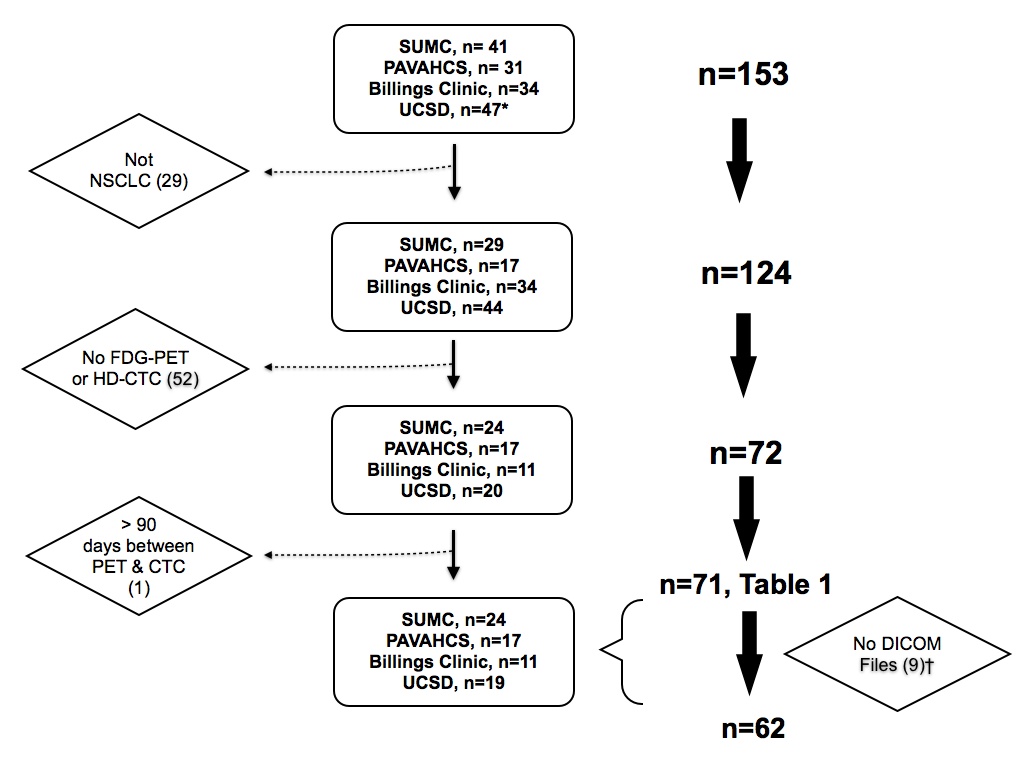 SUMC = Stanford University Medical Center; PAVAHCS = Palo Alto Veterans Affairs Healthcare System; UCSD = University of California San Diego Medical Center; DICOM = Digital Imaging Communications in Medicine. *Stage IV patients were not reviewed for eligibility. †Raw data was not available for these patients for further quantitative feature analysis.Supplementary Figure 2: Thoracic Phantom for FDG PET-CT Calibration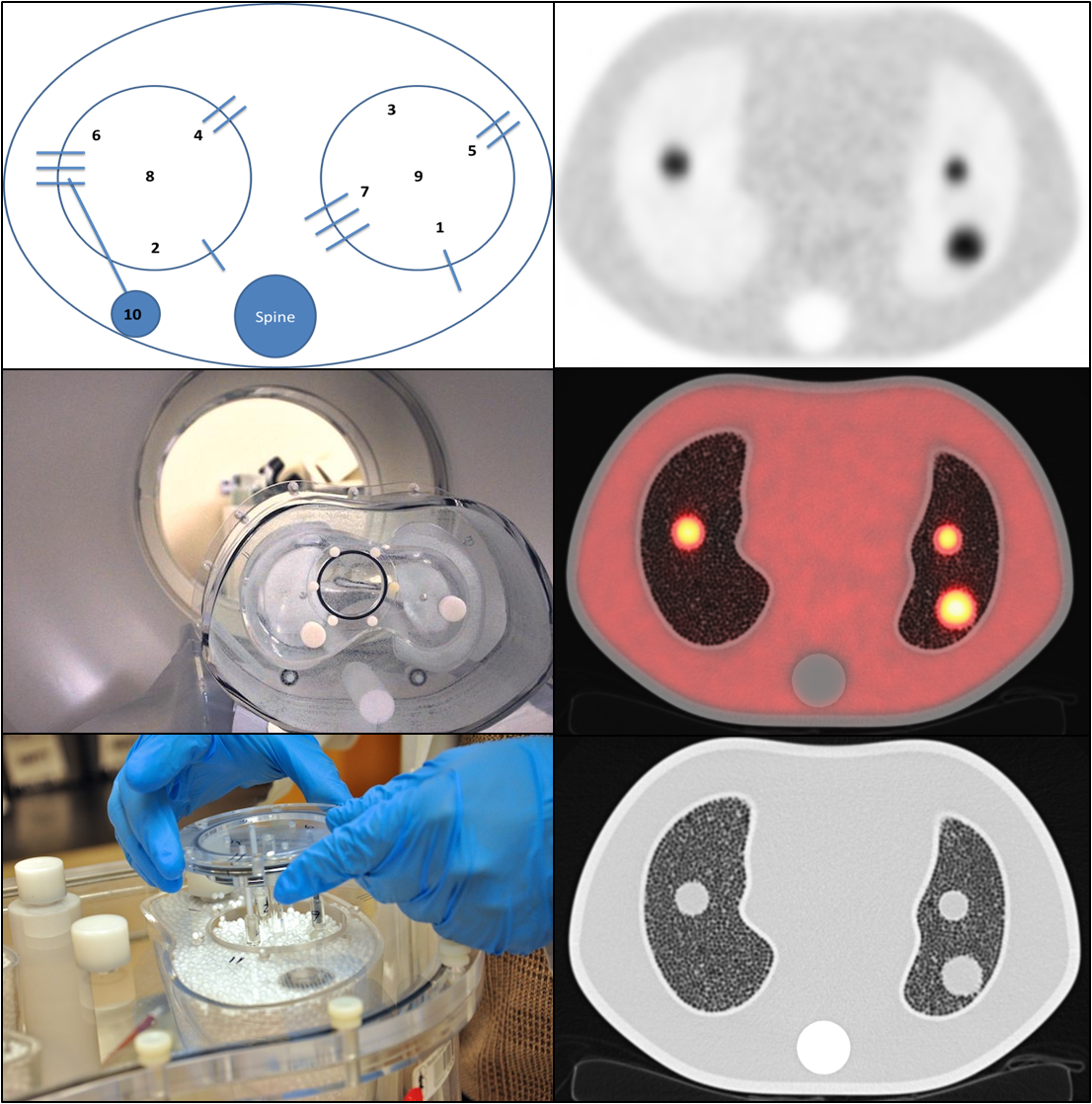 Schematics for the thoracic phantom (upper left), bed load and phantom assembly (middle and lower left) as well as post-imaging attenuation-corrected FDG PET, fusion of PET/CT, and CT images (upper, middle and lower right).Supplementary Figure 3: Recovery Coefficient (RC)  Curves Across Centers 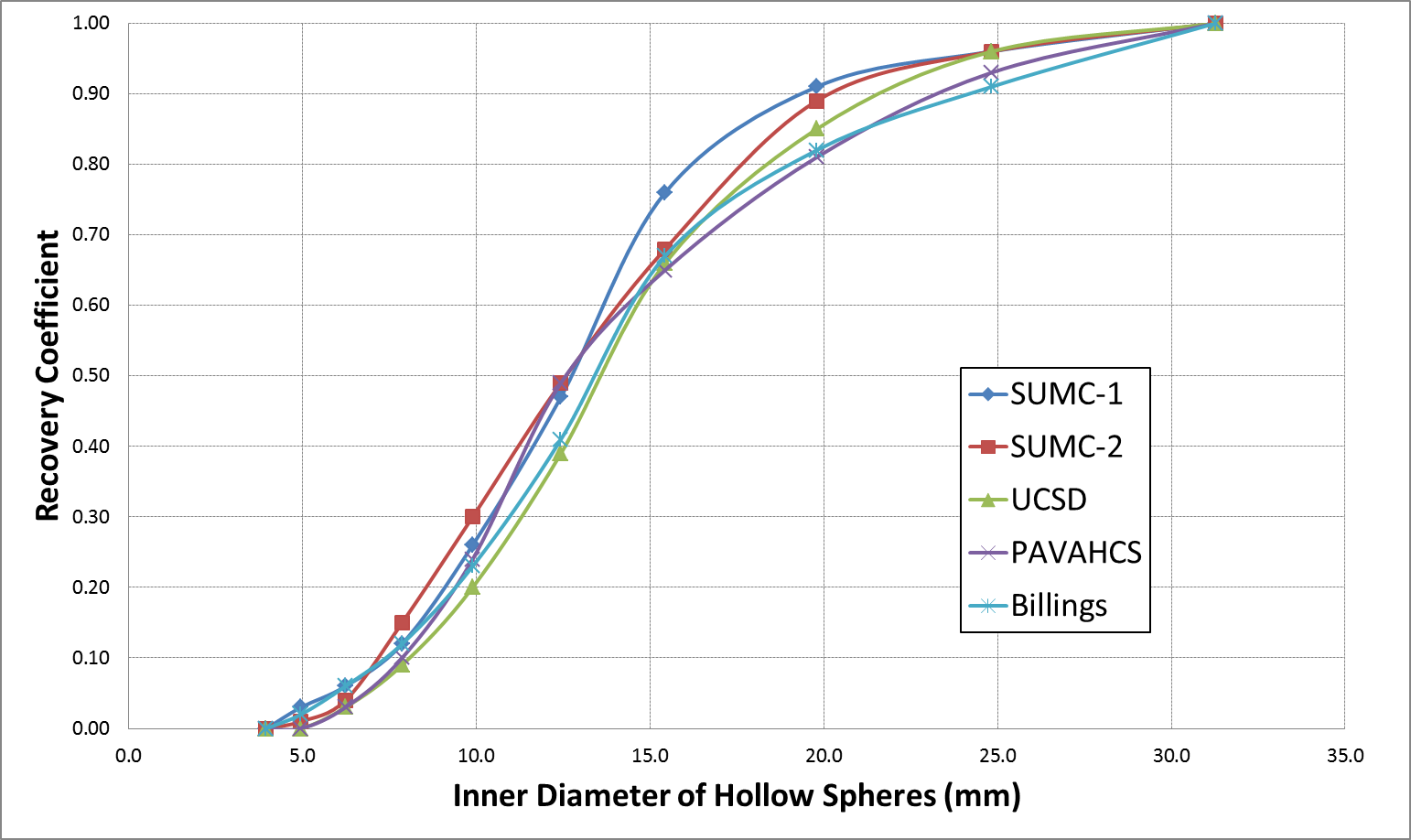 SUMC = Stanford University Medical Center; UCSD = University of California San Diego Medical Center; PAVAHCS = Palo Alto Veterans Affairs Health Care System.Supplementary Table 1: Imaging Parameters for FDG PET-CT Acquisition by CenterSUMC = Stanford University Medical Center; PAVAHCS = Palo Alto Veterans Affairs Health Care System; UCSD = University of California, San Diego Medical Center; kVp = kilovoltage potential; mA = milliamperage.	Supplementary Table 2: FDG PET-CT and Partial Volume Corrected Features by Patient*		
SUMC = Stanford University Medical Center; UCSD= University of California San Diego Medical Center; VAPAHCS = Veterans Affairs Palo Alto Health Care System; RC = Recovery Coefficient; TLG = Total Lesion Glycolysis. *Quantitative PET and CT features were extracted from the PET-VCAR implementation for 62 patients with DICOM files (see Methods). †See Supplementary Methods. ¶Using an approximate 2 cm region of interest (ROI) over the right hepatic lobe.Supplementary Table 3: Log-normalized Correlations* PVC = Partial Volume Corrected; TLG = Total Lesion Glycolysis. All variables were log-normalized for this analysis. Variables with zero values were continuity corrected by adding one to all values. *Bold values are significant at the p-value < 0.05 level.   CenterSUMC 1SUMC 2PAVAHCSUCSDBIllingsCompanyGEGEGEGESiemensSiemensModelDiscovery 690Discovery 600Discovery VCTDiscovery VCTBiograph TruePointBiograph TruePointPET crystalLYSOBGOBGOBGOLSOLSOCT # slices641664646464Scout kVp120120120120120120Scout mA101010103535CT modeHelical & FullHelical & FullHelical & FullHelical & FullHelical & FullHelical & FullRotation time (s)0.50.50.50.50.50.5Slice thickness (mm)3.753.753.753.755.005.00CT kVp140140120140120120CT mA8575100100340340PET mode3D3D3D3D3D3DBed number222222Time per bed (min)101010101010Matrix size192 x 192192 x 192128 x 128128 x 128168 x 168168 x 168Iteration222244Subsets2432282088Filter cut-off (mm)6.46.46.06.46.06.0CenterRaw DataPET DateDose (MBq)TIme To Scan (minutes)Glucose (mg/dL)CT VolumeCT Diameter (mm)RC (0-1)PET Threshold (%)SUVmaxSUVmaxPVCTLGSUVmax   lung†SUVmax     liver¶Billingsno9/16/10--103---------Billingsyes3/29/11644831049.6371.00655.85.826.40.82.8Billingsyes4/14/115709411010.4290.975016.216.795.50.72.8Billingsyes6/28/115181049119.5321.005018.418.41280.92.8Billingsyes12/27/11537791044.6180.776012.716.328.90.84.0Billingsyes1/12/12529928498.0701.005040.640.610610.63.9Billingsyes1/12/12544979611.0290.976015.516.01050.43.3Billingsyes12/29/125007712018.0381.005023.423.42150.43.3Billingsyes3/8/1252576.01002.4200.82606.98.37.10.42.6Billingsyes3/5/1253789.0118145831.005025.525.514261.32.9Billingsyes4/16/1257088.0994831171.005051.951.910,3660.63.1UCSDno10/5/0962560?87----7.5--0.72.1UCSDno-42960?91---------UCSDno-70360?99---------UCSDno11/17/0957460?94----19.1--1.03.6UCSDno-69960?88---------UCSDyes1/15/1051450.0114406951.005019.819.823900.61.9UCSDno-60?----------UCSDyes4/26/1066285.0-196731.005018.918.912900.32.2UCSDyes10/26/1064088.0976.4230.907026.829.783.70.52.6UCSDno5/23/1159260?110----9.2--0.83.1UCSDyes6/1/1167758.0-22.3371.005013.813.893.10.82.7UCSDyes9/28/1176668.028487841.00505.15.12180.71.8UCSDyes12/9/1169690.0961.7170.72-1.41.62.50.92.4UCSDno1/9/1261160?113----22.7--0.42.0UCSDyes1/24/1258855.08111.3300.995017.717.977.30.63.4UCSDyes2/10/1275178.010420.3361.00602.12.118.50.82.8UCSDyes1/18/1251865.0-5.4280.975014.514.933.40.73.0UCSDyes5/9/1268161.0-146981.00606.36.31470.62.0UCSDyes5/10/1274758.0-14.8411.00703.23.227.50.72.3PAVAHCSyes6/20/1162261902.7210.84652.22.54.00.42.8PAVAHCSyes6/23/1158851982.6190.78503.44.23.50.52.4PAVAHCSyes6/29/11525581091.2120.44-1.52.12.51.03.2PAVAHCSyes6/29/1159949974.0220.87653.94.47.90.53.0PAVAHCSyes6/2/11648801182.7170.715015.521.526.60.82.6PAVAHCSyes7/13/1151169-30.9391.005018.318.33810.72.3PAVAHCSyes9/12/1148112012310.0311.005028.428.41420.43.3PAVAHCSyes11/16/11599591510.9110.34701.74.01.00.52.4PAVAHCSyes1/24/1255160984.5260.945011.812.524.00.53.1PAVAHCSyes1/30/1256256998.7290.98506.66.723.60.72.5PAVAHCSyes2/7/1250356-11.1341.00607.27.221.00.42.6PAVAHCSyes2/14/1262596962.7220.87604.04.59.40.93.2PAVAHCSyes3/9/1252969-0.260.02-0.65.50.00.53.7PAVAHCSyes4/6/1255565-0.9140.58-1.01.21.40.72.5PAVAHCSyes4/11/1250062-9.0300.995016.616.873.80.44.2PAVAHCSyes4/20/1249273-6.8290.98505.65.721.00.92.7PAVAHCSyes5/24/1246363-85.1741.004520.020.04890.92.0SUMCyes8/5/114371001415.4200.90506.97.614.90.83.8SUMCyes8/8/11355531347.2250.96603.73.814.10.63.2SUMCyes8/23/11477601083.3210.93-0.80.81.80.52.7SUMCyes9/1/11437609122.2361.005013.913.91460.62.8SUMCyes9/14/113896011513.8321.00604.64.630.50.72.8SUMCyes10/4/11488-12110.2311.00509.09.053.40.93.1SUMCyes10/19/11477601006.2240.96603.73.818.30.83.4SUMCyes11/11/11477761008.1280.995010.310.439.60.93.0SUMCyes11/11/1141475938.2260.97604.84.916.30.52.7SUMCyes11/16/11451721176.0220.905019.021.065.60.92.3SUMCyes11/7/115516010414.1361.005014.414.471.41.14.9SUMCyes12/7/11426537923.4421.005010.110.11640.93.7SUMCyes12/12/114888810813.6441.00509.69.674.10.92.1SUMCyes12/20/11400551126.6260.97652.22.27.90.72.5SUMCyes12/29/11477591032.0180.80608.510.58.00.41.9SUMCyes1/23/1240045991.7130.53504.88.56.10.72.0SUMCyes2/7/12463491015.0300.99609.19.234.90.52.5SUMCyes2/13/1238562890.9120.44-1.01.40.60.82.8SUMCyes3/1/12455601080.270.04501.110.70.70.73.5SUMCyes3/7/12463701053.7211.00705.35.38.50.63.1SUMCyes3/9/1246660710.7100.25-1.75.01.00.63.3SUMCyes3/9/1241160965.9220.90605.66.119.40.93.2SUMCyes3/13/12374451120.260.02-1.120.70.70.73.0SUMCyes3/2/1255960618.0260.95652.12.211.00.72.6VariableTestTumor DiameterTumorVolumeSUVmaxPVCTLGHD-CTC/10M WBCSpearman rank0.0680.0820.2750.207Kendall’s Tau0.0430.0590.1890.141Total clustersSpearman rank0.1310.1370.2150.253Kendall’s Tau0.1020.1080.1650.190